Formularz cenowy                                                                                                                                                                                                                           Załącznik nr 4 a Część I –Drobne szkło laboratoryjne do diagnostyki chorób zakaźnych zwierząt.             ……………………………………………                                                                                                                   ……………………………………………………………………………………                                 miejscowość, data                                                                                                                                                                                                           podpis osoby uprawnionej do sporządzenia ofertyFormularz cenowy                                                                                                                                                                                                                           Załącznik nr 4 bCzęść II – Materiały jednorazowe do hodowli komórkowych.             ……………………………………………                                                                                                                   ……………………………………………………………………………………                                 miejscowość, data                                                                                                                                                                                                           podpis osoby uprawnionej do sporządzenia ofertyFormularz cenowy                                                                                                                                                                                                                           Załącznik nr 4 cCzęść III – Odzież ochronna i zabezpieczająca do diagnostyki chorób zakaźnych zwierząt.             ……………………………………………                                                                                                                   ……………………………………………………………………………………                                 miejscowość, data                                                                                                                                                                                                           podpis osoby uprawnionej do sporządzenia ofertyFormularz cenowy                                                                                                                                                                                                                           Załącznik nr 4 dCzęść IV – Szkiełka mikroskopowe podstawowe i nakrywkowe używane do diagnostyki chorób zakaźnych zwierząt.             ……………………………………………                                                                                                                   ……………………………………………………………………………………                                 miejscowość, data                                                                                                                                                                                                           podpis osoby uprawnionej do sporządzenia ofertyFormularz cenowy                                                                                                                                                                                                                           Załącznik nr 4 eCzęść V – Narzędzia sekcyjne i inne przyrządy drobne używane w diagnostyce chorób zakaźnych zwierząt.             ……………………………………………                                                                                                                   ……………………………………………………………………………………                                 miejscowość, data                                                                                                                                                                                                           podpis osoby uprawnionej do sporządzenia ofertyFormularz cenowy                                                                                                                                                                                                                            Załącznik nr 4 fCzęść VI – Materiały pomocnicze do analiz laboratoryjnych.             ……………………………………………                                                                                                                   ……………………………………………………………………………………                                 miejscowość, data                                                                                                                                                                                                           podpis osoby uprawnionej do sporządzenia ofertyFormularz cenowy                                                                                                                                                                                                                      Załącznik nr 4 g Część VII – Woreczki, taśmy wskaźnikowe i statywy.             ……………………………………………                                                                                                                   ……………………………………………………………………………………                                 miejscowość, data                                                                                                                                                                                                           podpis osoby uprawnionej do sporządzenia ofertyFormularz cenowy                                                                                                                                                                                                                           Załącznik nr 4 hCzęść VIII – Szkło laboratoryjne klasy A używane do diagnostyki chorób zakaźnych zwierząt.             ……………………………………………                                                                                                                   ……………………………………………………………………………………                                 miejscowość, data                                                                                                                                                                                                           podpis osoby uprawnionej do sporządzenia ofertyFormularz cenowy                                                                                                                                                                                                                            Załącznik nr 4 iCzęść IX –Materiały drobne jednorazowe i wielorazowe.             ……………………………………………                                                                                                                   ……………………………………………………………………………………                                 miejscowość, data                                                                                                                                                                                                           podpis osoby uprawnionej do sporządzenia ofertyFormularz cenowy                                                                                                                                                                                                                            Załącznik nr 4 jCzęść X – Materiały jednorazowe wykorzystywane w metodach serologicznych przy zwalczaniu chorób zakaźnych zwierząt             ……………………………………………                                                                                                                   ……………………………………………………………………………………                                 miejscowość, data                                                                                                                                                                                                           podpis osoby uprawnionej do sporządzenia ofertyFormularz cenowy                                                                                                                                                                                                                         Załącznik nr 4 kCzęść XI – Dostawa końcówek jednorazowych i akcesoriów specjalistycznych.             ……………………………………………                                                                                                                   ……………………………………………………………………………………                                 miejscowość, data                                                                                                                                                                                                           podpis osoby uprawnionej do sporządzenia ofertyL.P.NAZWA PRODUKTUPRODUKT RÓWNOWAŻNY Z:JEDNOSTKA MIARYILOŚĆCENA JEDNOSTKOWA NETTOVAT%CENA JEDNOSTKOWA BRUTTORAZEM WARTOŚĆ TOWARU BRUTTOZGODNOŚĆ TAK/NIEOFEROWNY PRODUKT (PODAĆ PODUCENTA)123456789=5*810111.Kolba Erlenmeyera szklana ze szlifem i korkiem 50 mlszt.202.Zlewka ze skalą wysoka 100 ml, z wylewemszt.103.Zlewka ze skalą wysoka 400 ml o wysokości 11 cm ± 0,5 cmszt.104.Tygle P2 do Fibertec (wyłącznie oryginalne)op.25.Pipety serologiczne szklane z szerokim wylewem 10 ml, wielomiaroweszt.106.Butla laboratoryjna z gwintem, podziałką i nakrętką, szkło jasne grubościenne, poj. 500 mlszt.107.Zlewka ze skalą wysoką 150 mlszt.208.Rozdzielacz szklany gruszkowy poj. 250 ml z kranikiem teflonowym czerwono-białym bez podziałki i korkiem z tworzywa PE ze szkła BORO 3.3, szlif 29/32, długość nóżki do 80 mmszt.109.Butelka ze skalą, zakręcana, jasne grubościenne szkło, poj. 150 mlszt.1010.Lejek szklany z grubościennego szkła z krótką nóżką, średnica u góry 120 mm, długość całkowita 220 mm, długość nóżki ok. 11,5 cm, średnica nóżki  nie mniejsza niż 12 mmszt.2511.Zlewka kwarcowa niska poj. 100 mlszt.4012.Zlewka wysoka , z podziałką w wylewem poj.3000 mlszt.1013.Zlewka o poj. 400 ml. z podziałką z wylewem szerokość 80 mm,  wys. 110 mm szt.2014.Kolba płaskodenna bez szlifu o poj. 500 ml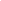 szt.315.Butelka szklana z nakrętką, poj. 1000 ml, autoklawowalna, typu duran-shotszt.3016.Zlewka wysoka ze skalą 50 mlszt.3017.Zlewka szklana ze skalą, wysoka 600 mlszt.818.Zlewka szklana ze skalą, niska 600 mlszt.819.Zlewka szklana ze skalą, niska 250 ml, h=95mmszt.1220.Lejek szklany z grubościennego szkła z krótką nóżką, średnica u góry 10 cm, długość całkowita 18 cmszt.1021.Kolba płaskodenna ze szlifem, krótka szyja
100 ml NS 29/32szt.2022.Rozdzielacz stożkowy 2000mlz kranikiem teflonowymszt.623.Zlewka szklana  wysoka 2000mlszt.1524.Płytki Petriego, srednica 100 mm, wysokosć 15 mm, nr katalogowy 455742 Brand, lub równoważnyop.=10 szt.2RAZEM NETTORAZEM NETTORAZEM BRUTTORAZEM BRUTTOL.P.NAZWA PRODUKTUPRODUKT RÓWNOWAŻNY Z:JEDNOSTKA MIARYILOŚĆCENA JEDNOSTKOWA NETTOVAT%CENA JEDNOSTKOWA BRUTTORAZEM WARTOŚĆ TOWARU BRUTTOZGODNOŚĆ TAK/NIEOFEROWNY PRODUKT (PODAĆ PODUCENTA)123456789=5*810111.Butelki Nunclon Surface 25cm2 NUNC nr kat. 156340op.=200 szt.52.Sterylne probówki do hodowli 12ml,(op.=20x25szt.)Roth nr kat. ECO4.1           szt.20003.Probówki do głębokiego mrożenia poj. 2ml, gwint zewnętrzny, pole opisowe, sterylna, stopkaRoth nr kat. E316.1op.=100 szt.74.Pipety serologiczne z PS - krótki trzon pipety 22cm, sterylne 10ml Roth nr kat. ET27.1op.=100 szt.25.Pipet serologiczne sterylne pakowane pojedynczo 25mlRoth nr kat. N245.2op.=100 szt.26.Pudełka krio Rotilabo na 25 kriofiolek 1-2mlRoth nr kat. HE00.1szt.77.Rynienki 100 ml do pipetowania cieczy sterylne pakowane pojedynczoRoth nr kat. HT70.1op.=50 szt.18.Statywy na 12 probówek wykonane ze stali szlachetnej, autoklawowalne, wymiar przegrody 18x18mmRoth nr kat. H442.1szt.79.Płytki BD Falcon 24-dołkowe, op.=50szt.Becton Dickinson nr kat.353047szt.30010.Filtry strzykawkowe, sterylne o śr. 0,45µmSartorius nr kat. 16555Kop.=50 szt.2511.Filtry strzykawkowe, sterylne o śr. 0,2µmSartorius nr kat. 16534Kop.=50 szt.113.Serological Pipette 5ml individual wrapBecton Dickinson nr kat.357543op.=200 szt.214.Serological Pipette 10ml individual wrapBecton Dickinson nr kat.357551op.=200 szt.215.Nunclon D MicroWell 96F SI W/LID Nunc/Biocom 167008op.=50 szt.216.FLIP CAP TUBE 50ML PP CONICALNunc/Biokomop.= 25 szt.5217.FLIP CAP TUBE 15ML PP CONICALNunc/Biokomop.= 50 szt.14RAZEM NETTORAZEM NETTORAZEM BRUTTORAZEM BRUTTOL.P.NAZWA PRODUKTUPRODUKT RÓWNOWAŻNY Z:JEDNOSTKA MIARYILOŚĆCENA JEDNOSTKOWA NETTOVAT%CENA JEDNOSTKOWA BRUTTORAZEM WARTOŚĆ TOWARU BRUTTOZGODNOŚĆ TAK/NIEOFEROWNY PRODUKT (PODAĆ PODUCENTA)123456789=5*810111.Rękawice lateksowe  bez-talkowe rozmiar S op.=100 szt.792.Rękawice lateksowe  bez-talkowe rozmiar M op.=100 szt.1793.Rękawice lateksowe  bez-talkowe rozmiar Lop.=100 szt.2484.Rękawice nitrylowe bez-talkowe rozmiar Sop.=100 szt.1375.Rękawice nitrylowe bez-talkowe rozmiar Mop.=100 szt.2206.Rękawice nitrylowe bez-talkowe rozmiar Lop.=100 szt.227.Rękawice grube gumowe gospodarcze 1 para1088.Fartuch ochronny jednorazowy  z cienkiej włókniny z mankietamiszt.56709.Fartuch gumowyszt.810.Maseczki jednorazoweszt.295811.Czepki jednorazowe z włókninyszt.295012.Buty foliowe jednorazowe krótkieszt.45013.Rękaw ochronny - zarękawnikszt.35014.Jednorazowy fartuch ochronny, mankiet bawełniany z włókniny PP o gramaturze co najmniej 30g/m2 z mankietem szt.25015.Jednorazowy fartuch ochronny, foliowany, mankiet ze ściągaczem z włókniny PP o gramaturze co najmniej 40g/m2 z mankietemszt.40016.Rękawice nitrylowe niebieskie, o podwyższonej odporności mechanicznej i chemicznej, bezpudrowe, okres przydatności 5 lat, roz. Sop.=100 szt.7517.Rękawice nitrylowe niebieskie, o podwyższonej odporności mechanicznej i chemicznej, bezpudrowe, okres przydatności 5 lat, roz. Mop.=100 szt.12018.Rękawice nitrylowe niebieskie, o podwyższonej odporności mechanicznej i chemicznej, bezpudrowe, okres przydatności 5 lat, roz. L op.=100 szt.3019.Rękawice nitrylowe niebieskie, o podwyższonej odporności mechanicznej i chemicznej, bezpudrowe, okres przydatności 5 lat, roz. XL op.=100 szt.520.Rękawice grube bawełniane pięciopalczastepara421.Google panoramiczne ochronne zgodne z EN 166 i 170ROTH nr kat. X407.1szt.622.Stanowisko do czyszczenia okularów oraz zapas akcesoriów do stacjiROTHnr kat. AA35.1nr kat. AA26.1 i AA37.1zestaw223.Dozownik ścienny do rękawic lab. na 3 pudełkaROTH nr kat. AC07.1szt.624.Rękawice ochronne do pracy z rozpuszczalnikami organicznymi, nie gorsze niż CAMATRIL Velours firmy KCL  nr 730 - rozmiar 08 (tzn. M) para125.Kombinezon jednorazowy włókninaszt.420026.Buty foliowe jednorazowe długieszt.8700RAZEM NETTORAZEM NETTORAZEM BRUTTORAZEM BRUTTOL.P.NAZWA PRODUKTUPRODUKT RÓWNOWAŻNY Z:JEDNOSTKA MIARYILOŚĆCENA JEDNOSTKOWA NETTOVAT%CENA JEDNOSTKOWA BRUTTORAZEM WARTOŚĆ TOWARU BRUTTOZGODNOŚĆ TAK/NIEOFEROWNY PRODUKT (PODAĆ PODUCENTA)123456789=5*810111.Szkiełka nakrywkowe 24x50 mmop. = 1000szt.62.Szkiełka mikroskopowe podstawowe o wym. 76x26 i gr. 1mm z matowym polem do opisuszt.45003.Szkiełka mikroskopowe podstawowe o wym. 76x26 i gr. 1mm z ciętymi krawędziami, gładkieop. = 50 szt.104.Szkiełka nakrywkowe 18 x 18 mmop. =100 szt.35.Szkiełka podstawowe szlifowane76x76x1 mm z miejscem kolorowym- różowym  odpornym na wszystkie  typowe rozpuszczalniki Labart nr kat. 6311561op. = 50 szt.16.Szkiełka podstawowe szlifowane76x76x1 mm z miejscem kolorowym niebieskim  odpornym na wszystkie  typowe rozpuszczalniki Labart nr kat. 6311562op. = 50 szt.17.Szkiełka podstawowe szlifowane 76x76x1 mm z miejscem kolorowym żółtym odpornym na wszystkie  typowe rozpuszczalniki Labart nr kat 6311563op. = 50 szt.18.Szkiełka podstawowe szlifowane76x76x1 mm z miejscem kolorowym zielonym odpornym na wszystkie  typowe rozpuszczalniki Labart nr kat 6311564op. = 50 szt.19.Szkiełka podstawowe szlifowane76x76x1 mm z miejscem kolorowym pomarańczowym odpornym na wszystkie  typowe rozpuszczalniki Labart nr kat 6311565op. = 50 szt.110.Szkiełka z zagłębieniami - 2ROTH nr kat. H885.1op.=100 szt.1RAZEM NETTORAZEM NETTORAZEM BRUTTORAZEM BRUTTOL.P.NAZWA PRODUKTUPRODUKT RÓWNOWAŻNY Z:JEDNOSTKA MIARYILOŚĆCENA JEDNOSTKOWA NETTOVAT%CENA JEDNOSTKOWA BRUTTORAZEM WARTOŚĆ TOWARU BRUTTOZGODNOŚĆ TAK/NIEOFEROWNY PRODUKT (PODAĆ PODUCENTA)123456789=5*810111.Skalpel z trzonkiem, dł. 150mm, uchwyt ze stali nierdzewnejszt.22.Pinceta metalowa o tępych końcach dł. 200 mm   18/10 stalszt.123.Pinceta metalowa o tępych końcach dł.145 mm   18/10 stalszt.64.Uchwyt do skalpela ze stali nierdzewnej LabartNr kat. 233-5457szt.15.Nożyczki metalowe proste dł. całkowita ok. 140 - 180mmszt.26.Nożyczki metalowe zakrzywione dł.  całkowita ok.140 - 180mmszt.67.Nożyczki metalowe proste stal nierdzewna dł. całkowita ok. 130mm ostre/ostreszt.68.Nożyczki laboratoryjne typ 2, ostre/tępe, długość 150/60 mmszt.159.Pinceta metalowa o ostrych wygiętych końcach 10cmszt.510.Pinceta metalowa o zaokrąglonych prostych końcach dł. 25 cm szt.511.Pinceta metalowa o ostrych wygiętych końcach 145mmszt.512.Metalowa szpatułka dwustronna o dł. 210 mmszt.713.Szpatułka dwustronna ze stali nierdzewnej; jeden koniec zagłębiony (łopatka) o szerokości ostrza 5-10mmszt.114.Zestaw 6 szpatułek, pinceta, wykonane ze stali szlachetnej 18/8 Bionovo B-0650szt.115.Łyżeczka podwójna, okrągła, wymiar łyżeczki:  1 30 x 25 mm, wymiar łyżeczki 2 17 x 17 mm, długość150 mmszt.2RAZEM NETTORAZEM NETTORAZEM BRUTTORAZEM BRUTTOL.P.NAZWA PRODUKTUPRODUKT RÓWNOWAŻNY Z:JEDNOSTKA MIARYILOŚĆCENA JEDNOSTKOWA NETTOVAT%CENA JEDNOSTKOWA BRUTTORAZEM WARTOŚĆ TOWARU BRUTTOZGODNOŚĆ TAK/NIEOFEROWNY PRODUKT (PODAĆ PODUCENTA)123456789=5*810111.Pręt do wyjmowania mieszadełek magnetycznych z PTFE  Labart nr kat. 012600068szt.22.Mieszadełka magnetyczne Labart nr kat. 4420261op. =  5 szt.153.Szczotka do mycia probówek z włosia naturalnego osadzonego na metalowym trzonku, zakończona pędzelkiem, długość części z włosiem  ok. 100mm, długość całkowita ok.270mm, średnica części z włosiem ok. 25mmszt.44.Szczotka z włosia koziego z wachlarzykiem, średnica włosia 9-10mm, długość części z włosia ok.4cm, długości całkowita 12-15cmszt.155.Kanistry z tworzywa PP z nakrętką z tworzywa PP,  o poj. 5,0 l.  Wymiary 65x335x335 mm, średnica wylewu 41 z kranem kompaktowymLabart nr kat. 0435-3000szt.66.Stojak na 3 kanistry pasujące do lp. 5Labart nr kat. 0104-00036szt.17.Hot łapka- półrękawica ochronna do gorących przedmiotów Labartnr kat 9768-0005szt.18.Gruszka gumowa do pipet szklanych o poj. 25 mlszt.29.Sito o siatce ze stali nierdzewnej 177 mikr., średnica 11 cmszt.510.Strzykawki 5 mlszt.200011.Igły do strzykawek 0,9szt.200012.Szczotka do mycia probówek -średnica części z włosiem do 20 mmszt.213.Króćce typu LUER - igły z PTFE wykonane z jednego kawałka materiału, z gwintem, pasujące do pokrywy zestawu spe-12G BAKER, nr 4586op. = 12 szt.114.Kraniki we/we  typu LUER   z PTFE e do  zestawu spe-12G BAKER, nr 7514-00op. = 12 szt.1RAZEM NETTORAZEM NETTORAZEM BRUTTORAZEM BRUTTOL.P.PRODUKT RÓWNOWAŻNY Z:JEDNOSTKA MIARYILOŚĆCENA JEDNOSTKOWA NETTOVAT%CENA JEDNOSTKOWA BRUTTORAZEM WARTOŚĆ TOWARU BRUTTOZGODNOŚĆ TAK/NIEOFEROWNY PRODUKT (PODAĆ PODUCENTA)123456789=5*810111.Woreczki do stomachera 400, bez filtra , z certyfikatemop.= 50 szt.112.Woreczki do stomachera 400, z filtrem na całej pow. + certyfikat.op.= 25 szt.1623.Woreczki do autoklawu  600x780mm sterylizacja do 145ºCszt.2004.Woreczki ze struną 17x10cmszt.3005.Woreczki ze struną 15x27 cmszt.25506.Woreczki ze struną  22x15 cmszt.7007.Stojak SekurokaRoth nr kat. H508.1szt.48.Woreczki do autoklawu 200x300 w pudełku dozującym Roth nr kat. E706.1op.=100 szt.249.Woreczki ze sznurowanym zamknięciem Roth nr kat. 1511.1op.=100 szt.2010.Woreczki ze struną 25x35cmszt.80011.Woreczki ze struną 30x40cmszt.10012.Torebki papierowo-foliowe do sterylizacji parowej samozaklejane w wymiarach 9x20cm, ze wskaźnikiem sterylizacji zgodne z normą PN-EN 868op.= 200 szt.213.Torebki papierowo-foliowe do sterylizacji parowej samozaklejane w wymiarach 13x27cm, ze wskaźnikiem sterylizacji zgodne z normą PN-EN 868op.= 200 szt.314.Taśma wskaźnikowa do kontroli sterylizacji w autoklawie,  min. 50m/rolka, szer. min19mmszt.115.Taśma wskaźnikowa do kontroli sterylizacji gorącym powietrzem, min 50m/rolka, szer. 19mmszt.316.Woreczki strunowe  7x10 cmszt.30017.Woreczki strunowe  20x15 cmszt.30018.Woreczki HDPE 18x4x35 cm lub 26x35cm - z cienkiej folii HDPE, takie jakie są dostępne w hipermarketach z przeznaczeniem dla gospodarstw domowychop. = 1000szt.3RAZEM NETTORAZEM NETTORAZEM BRUTTORAZEM BRUTTOL.P.NAZWA PRODUKTUPRODUKT RÓWNOWAŻNY Z:JEDNOSTKA MIARYILOŚĆCENA JEDNOSTKOWA NETTOVAT%CENA JEDNOSTKOWA BRUTTORAZEM WARTOŚĆ TOWARU BRUTTOZGODNOŚĆ TAK/NIEOFEROWNY PRODUKT (PODAĆ PODUCENTA)123456789=5*810111.Cylinder miarowy wysoki z wylewem, kl. A poj. 100 ml, stopa szklana, szkło DURAN, certyfikat jednej seriiszt.62.Cylinder miarowy wysoki z wylewem, kl. A poj. 250 ml, stopa szklana, szkło DURAN, certyfikat jednej seriiszt.53.Cylinder miarowy wysoki z wylewem, kl. A poj. 50 ml, stopa szklana, szkło DURAN, certyfikat jednej seriiszt.74.Kolba miarowa 50 ml kl. A, korek szklany, szkło DURAN, certyfikat jednej serii, tolerancja 0,06 mlszt.25.Cylinder miarowy wysoki z wylewem kl. A, poj. 1000 ml, stopa szklana, szkło DURANszt.76.Cylinder miarowy wysoki z wylewem, kl. A poj. 500 ml, stopa szklana, szkło DURAN, certyfikat jednej serii17.Cylinder miarowy wysoki z wylewem, kl. A poj. 10 ml, stopa szklana, szkło DURAN, certyfikat jednej seriiszt.48.Pipeta szklana o poj. 25 mlszt.109.Kolba miarowa 50 ml kl. A, korek PP, szkło DURAN, certyfikat jednej seriiszt.2010.Kolba pomiarowa 1000 ml kl. A, korek PP, szkło DURAN, certyfikat jednej seriiszt.511.Kolba pomiarowa , 5 ml, z korkiem PP, klasa A, korek PP, szkło DURAN, certyfikat jednej serii  10/19szt.512.Kolba miarowa 25 ml kl. A, korek PP, szkło DURAN, certyfikat jednej seriiszt.1013.Cylinder miarowy wysoki z wylewem, kl. A poj. 25 ml, stopa szklana, szkło DURAN, certyfikat jednej seriiszt.10RAZEM NETTORAZEM NETTORAZEM BRUTTORAZEM BRUTTOL.P.NAZWA PRODUKTUPRODUKT RÓWNOWAŻNY Z:JEDNOSTKA MIARYILOŚĆCENA JEDNOSTKOWA NETTOVAT%CENA JEDNOSTKOWA BRUTTORAZEM WARTOŚĆ TOWARU BRUTTOZGODNOŚĆ TAK/NIEOFEROWNY PRODUKT (PODAĆ PODUCENTA)123456789=5*810111.Butelka z szeroką szyjką z podziałką z PP  bezbarwna , autoklawowalna 121°C POJ. 100 MLROTHnr kat. T486.1op. = 10 szt.12.Butelka z szeroką szyjką z podziałką z PP  bezbarwna , autoklawowalna 121°C POJ. 500 MLROTHnr kat. T488.1op. = 10 szt.13.Butelka z szeroką szyjką z podziałką z PP  bezbarwna , autoklawowalna 121°C POJ. 1000 MLROTHnr kat. T489.1op. = 4 szt.24.Pęseta do szkiełek nakrywkowych  ZAKRZYWIONA DŁ 145MMROTHnr kat. K720.1szt.105.Etykiety krio w arkuszach sortowane 5 kolorów  do fiolek krio ROTHnr kat. HX54.1op. = 20 ARKUSZY36.Kuweta na instrumenty z tworzywa MF biała , możliwość sterylizacji w autoklawie z przykrywką wymiary zewn. 190x150mm wysokość 40mm VWRnr kat. 0127-00012szt.27.Pudełko uniwersalne z tworzywa SAN przeźroczyste z przykrywką pojemność 4000 ml. Wymiary 340x230mm wysokość 94mmVWRnr kat. 0128-00031szt.18.Kanister kwadratowy wykonany z PC przeźroczysty, autoklawowalny z kurkiem poj. 9 litrów ROTHnr kat. K651.1szt.29.Rozpylacz ciśnieniowy z przedłużką dyszy rozpylającej poj. 1,5 l. ROTHnr kat. EP63.1szt.210.Kapslownica do aluminiowych kapsli  o średnicy 11mm ROTHnr kat. C781.1szt.111.Kapslownica do aluminiowych kapsli  o średnicy 20mm ROTHnr kat. C782.1szt.112.Fiolki na probówki w wywinięta krawędzią na aluminiowe kapsle i septy, z borokrzemianowego szkła o klasie hydrolityczności 1, płaskie dno średnica szyjki 11 mm poj. 2 mlROTHnr kat. C514.1op. =200 szt.113.Fiolki na probówki w wywinięta krawędzią na aluminiowe kapsle i septy, z borokrzemianowego szkła o klasie hydrolityczności 1, płaskie dno średnica szyjki 20 mm poj. 10 mlROTHnr kat. C513.1op.=200 szt.114.Aluminiowe kapsle z septą ROTHnr kat. C515.1op.=200 szt.115.Aluminiowe kapsle z septą ( produkt ROTH nr kat. C521.1 lub równoważny)ROTHnr kat. C521.1 op.=200 szt.116.Klipsy z poliamidu do zamykania torebek, kolor biały, autoklawowalne dł. zacisku 110 mm, dł. całkowita 130mm ROTHnr kat. P902.1op.= 10 szt.217.Klips laboratoryjny do szybkiego mocowania narzędzi lab. O średnicy od 4 do 14 mm ROTHnr kat. C510.1szt.218.Statyw na probówki reakcyjne Z PP  kolor niebieski ROTHnr kat. 4563.1szt.1019.Bezpieczny pojemnik  z PC do pyłoszczelnego przechowywania próbek autoklawowalny ROTHnr kat. 833.1szt.320.Tryskawki , zakrętka i rurka ssąca zPP, kolorowe zaketki  zestaw 4 kolorów   ROTHnr kat. K665.1, K666.1, K667.1, K668.1zestaw 4 rózno kolorowych tryskawek121.Szpatułka do łatwego ściągania tkanek szer. ostrza 20mmROTHnr kat.A647.1szt.322.Haczyk ścienny - maska gazowa ROTHnr kat. 1091.1szt.323.Haczyk ścienny - fartuch ochronny ROTHROTH nr kat. 1092.1szt.324.Haczyk ścienny - osłona na twarz ROTHnr kat. E174.1szt.325.Walizka transportowa z pokrywą poj. 40lROTHnr kat. C239.1szt.226.Podkładki do cięcia z PVC  wym.: 600 x 450mm ROTHnr kat. PK51.1szt.227.Szlifierka elektryczna do szlifowania noży nożyczek z zapasową tarczą szlifierską ROTHnr kat. 5505.1, E726.1zestaw128.Komora do barwienia z PETG do max. 20 szkiełek  , z korkiem do łatwego opróżniania komory z przeźroczystą pokrywąROTHnr kat. HA50.1szt.229.Zestaw 6 pędzelków z włosia bydlęcego ROTHnr kat. L242.1zestaw130.Uniwersalny uchwyt do pipet mocowany do półek ROTHnr kat. P202.1szt.431.Rynienki na ciecz  do pipet 8 kanałowych , PP autoklawowalne, poj.120 mlVWR nr kat. 783500op.=16szt.20032.Otwieracz do probówek eppendorf o poj. 2,2 mlROTHnr kat. AA94.1op.= 10 szt.433.Klipsy zamykające do probówek eppendorf ROTHnr kat. T600.1op.=100szt.134.Spryskiwacz butelkowy z PP ROTHnr kat. 0499.1szt.435.Stanowisko pierwszej pomocy do płukania oczu ROTHnr kat. CK43.1szt.236.Bezprzewodowy Gluematic 5000 ( produkt ROTH nr kat. PE36.1 lub równoważny) wraz z akcesoriami ( produkt ROTH nr kat. PE38.1 lub równoważny)ROTH nr kat. PE36.1 H nr kat. PE38.1szt.137. Akcesoria zapasowe do pkt powyżej ROTHnr kat. PE38.1op.= 8 szt.338.Parasep midi  z zestawem odczynników niezbędnych do użycia paraseptuop.= 40 szt.439.Otwieracz do probówek eppendorfszt.2040. Probówki eppendorf  2 mlop.=250 szt.2041.Folia do płytek MicroAmp ABIop.=100 szt.242.MicroAMP płytki ABIop.=10 szt.3043.Kuwetki UV do pomiaru stężenia DNA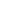 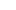 op.=125 szt.644.Pcrówki przykryciaop.=125 szt.1545.Butelka na płyn płuczący z wężykiem i zakrętka z elementem umożliwiającym wkręcenie wężyka płuczki automatycznej BIOKOM o poj. 2 l. szt.646.Mata dekontaminacyjna działanie przeciwbakteryjne i przeciwpylne, dzięki zastosowaniu odpowiedniego kleju maty zbierają oraz zatrzymują w sobie kurz i bakterie, przylepiana bezpośrednio do podłogi 30 warstw, wymiary 90 x 115/120 cmop. =5 szt.1447.Statyw polipropylenowy z funkcja chłodzenia ISO FREEZE utrzymuje temp 4°C przez ok 3 h, wypełnienie żelowe zmienia kolor z fioletowego na różowy przy 7°C do statywu pasują pojedyńcze probówki 0,2µl jak i paski 8- i12- dołkowe i 96 dołkowe płytki do PCRszt.248.Statyw magnetyczny z tworzywa Nuscana nr kat. S1000-01szt.249.Pcrówki 0,2ml paskiop.=125szt.1550.Statyw na probówki  o średnicy cel ok.36mm i ilości cel min 8szt.1RAZEM NETTORAZEM NETTORAZEM BRUTTORAZEM BRUTTOL.P.NAZWA PRODUKTUPRODUKT RÓWNOWAŻNY Z:JEDNOSTKA MIARYILOŚĆCENA JEDNOSTKOWA NETTOVAT%CENA JEDNOSTKOWA BRUTTORAZEM WARTOŚĆ TOWARU BRUTTOZGODNOŚĆ TAK/NIEOFEROWNY PRODUKT (PODAĆ PODUCENTA)123456789=5*810111.Pojemniki PP z nakrętką na mocz niesterylne poj. 100 ml szt.4002.Probówki typu Eppendorf o poj. 2ml z dnem soczewkowym i haczykiem blokującym korekszt.13003.Probówki wir. typu Eppendorf, 1,5 ml z dnem stożkowymszt.20004.Probówki laboratoryjne z polistyrenu (PS) 8ml, śr. 13mm dł. 100mmszt.110005.Probówki typu PP o poj. 4ml, okrągłodenneszt.30006.Folia octanowa do płytek mikrotestowychszt.4007.Kapilary LC Capillaries do Light Cyclera 2.0op.=480 szt.88.Kuwety Uvette do biofotometruop.=200 szt.29.Korki uniwersalne PP do probówek o średnicach 11-13mmszt.400010.Łyżki plastikowe do pobierania prób /kału/, sterylne, pakowane pojedynczoHEWIPLASTszt.400011.Bagietki koagulologiczne z PS z harpunem i łopatkąszt.1000012.Probówka okrągłodenna z tworzywa PS, poj. 12-16 ml z zatyczką CZM CEZAL nr kat. 111018szt.100013.Probówki wirówkowe poliwęglanowe, transparentne z  28 ml z tworzywa z pasującą zakrętką, odporne na wirowanie przy 5000xg i temp. poniżej 4 st. CNalgenenr kat.  3118-0028szt.4014.Probówki wirówkowe poliwęglanowe, transparentne z  50 ml z tworzywa z pasującą zakrętką, odporne na wirowanie przy 5000xg i temp. poniżej 4 st. CNalgene nr kat. 3118-0050szt.2015.Korki z wiskozy do kolb o śr. 25,5-29 mmszt.60016.Złoże do demineralizatora E-300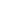 szt.417.Wkład mechaniczny do zimnej wody polipropylenowy sznurkowy 5 mikronów 10 cali x 4 1/2" do BIG BLUE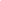 szt.518.uszczelki do zakrętek do probówek z silikonowej gumy pokryte z jednej strony warstwą PTFE pasujące do zakrętek do probówek firmy Schott z gwintem GL 18 Schottnr kat. 29 248 11szt.15019.Statyw do przechowywania 50-cio miejscowy śr. stanowiska 17mm(5 rzędów po 10 miejsc) Sarstedt S- Monovette-Rack D17 nr kat 93.852szt.2420.Statyw do pipet z tworzywa PP, prostokątny, 8-miejscowyszt.221.Strzykawki 5mlszt.30022.Igły jednorazowe 0,9x40mmszt.30023.Strzykawki jednorazowe poj. 2 mlszt.10024.Chłodziki do przechowywania DNA w probówkach typu Eppendorf325.Homogenizator do tkanek, szklany, z tłuczkiem szklanym, poj. 15 ml, możliwość sterylizacji, możliwość podłączenia do napędu silnikowegoWITKOnr kat. 9651641szt.1026.Probówki Falcon z dnem stożkowym, zakręcane, z PP, pojemność 50 ml, długość razem z zakrętką 11,5cm, średnica 2,9cmszt.150027."Probówki wirówkowe, stożkowe 50 ml PP, możliwość wirowania do 12000xgBionovonr kat. C-8118op. = 20x25 (500 szt.)328.Rolka do nakładania folii na płytki ELISA, nr katalogowy 701380 Brand lub równoważneBrand nr kat. 701380 szt.329.Folia zamykająca PARAFILM M, szerokość 50 mm, długość 75 mBrandnr kat. 7016 11op. = 24 szt.130.Korki z wiskozy do kolb o śr. 27-34 mmszt.500RAZEM NETTORAZEM NETTORAZEM BRUTTORAZEM BRUTTOL.P.NAZWA PRODUKTUPRODUKT RÓWNOWAŻNY Z:JEDNOSTKA MIARYILOŚĆCENA JEDNOSTKOWA NETTOVAT%CENA JEDNOSTKOWA BRUTTORAZEM WARTOŚĆ TOWARU BRUTTOZGODNOŚĆ TAK/NIEOFEROWNY PRODUKT (PODAĆ PODUCENTA)123456789=5*810111.Końcówki do pipet automatycznych Brand 0,5-5 ml, pasujące do pudełek Brand nr 7026 05Plastibrand nr kat. 7025 95op.=200 szt.632.Końcówki 0,5-20 µl , niesterylneszt.30003.Końcówki z filtrem 0,5-10 µl, z certyfikatem wolne od DNA, RNA, endotoksyn i ATP, sterylne, w pudełku plastikowymop.=960 szt.54.Końcówki z filtrem 0,5-20µl (GMO)op.=960 szt.205.Końcówki z filtrem 20-300µl (GMO)op.=960 szt.206.Końcówki z filtrem 0,1-10µl (GMO)op.=960 szt.207.Końcówki z filtrem 2-20 µl, z certyfikatem wolne od DNA, RNA, endotoksyn i ATP, sterylne, w pudełku plastikowym op.=960 szt.58.Końcówki z filtrem 1-10ml (GMO)op.=960 szt.109.Końcówki z filtrem 5-100 µl ,z certyfikatem wolne od DNA, RNA, endotoksyn i ATP, sterylne, w pudełku plastikowymop.=960 szt.510.Końcówki z filtrem 50-1000 µl, z certyfikatem wolne od DNA, RNA, endotoksyn i ATP, sterylne, w pudełku plastikowymop.=960 szt.2011.Końcówki bezbarwne do pipety automatycznej wielomiarowej Transferpette S digital Brand 1-10 mlPlastibrand nr kat. 7026 04op.=100 szt.512.Końcówki Finntip Flex 1000 sterylne op.10x96szt. w pudełku typu rackop.=960 szt.1213.Końcówki niebieskie o poj. 1000 ul,, bezwzględnie nie dłuższa niż 70mmop. = 500 szt.214.Końcówki Finntip Flex 300 sterylne op. 10x96szt. w pudełku typu rackop.2615.Końcówki Finntip 5ml sterylne op. 5x54szt w pudełku typu rackop.1116.Tip-Box 5ml -Pojemniki na końcówki do pipet μ500-5000 x28 kon.Tip-b=Box 5ml nr kat.9.408 905szt.517.Końcówki żółte 2-200µl,skalowane, niesterylne pasujące do pipety eppendorf 10-100µl z wyjątkowo cienkim trzpieniem - część trzpienia na którą nakładana jest końcówka ma długość 11,60mm i średnicę w najszerszym miejscu tylko 4,62mm, a w najwęższym 3,60 mm. Wymiary końcówki powinny być    identyczne jak Eppendorf nr 0030 000 870Eppendorf nr kat.0030 000 870op.=1000 szt.518.Końcówki pasujące do pipety wielomianowej 8-kanałowej Eppendorf 30-300 µl BEZWZGLĘDNIE nie dłuższe niż 54 mmszt.250019.Końcówki sterylne typu BagTips -1ml,  do BagPipet Jumbo, dł. 24 cmInter BJnr kat 98op.=  1000 szt.620.Końcówki do pipet automatycznych Brand 100-1000 ml Plastibrandop.= 500 szt.121.Końcówki niebieskie o poj. 1000 ul do pipetyBIOHITop. = 500 szt.422.Pojemnik  do przechowywania końcówek  BRAND 1000ul, niesterylneszt.223.Końcówki PD TIPS do Handy Step poj. 0,5mlop. = 100 szt.1RAZEM NETTORAZEM NETTORAZEM BRUTTORAZEM BRUTTO